Рисуем животныхhttp://kch-school.ru/articles/uchimsya-risovat-zhivotnykhОсновная методика рисования какой-нибудь зверюшки заключается в изображении его головы, а дальше – добавления к ней остальных нужных частей. Котик.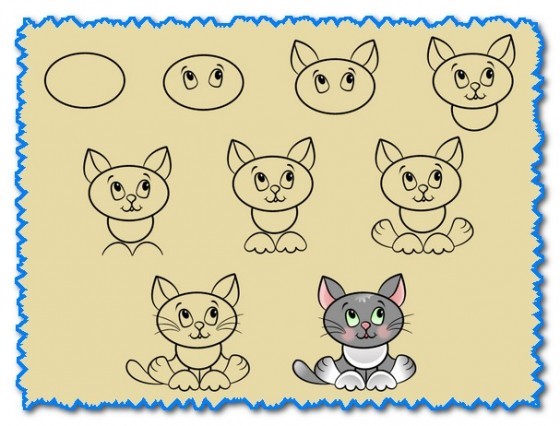 Собачка.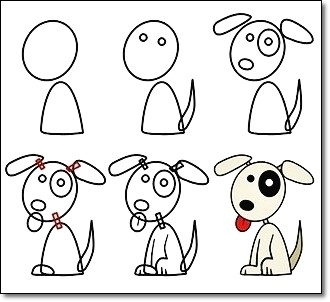 Мышка.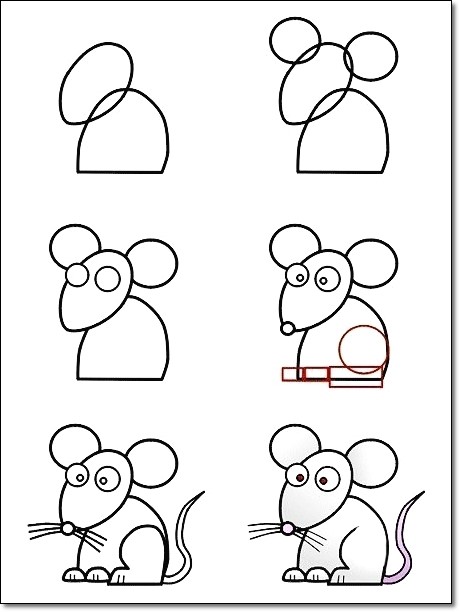 Птичка.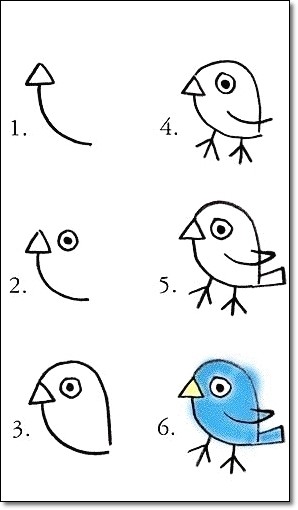 Рыбка.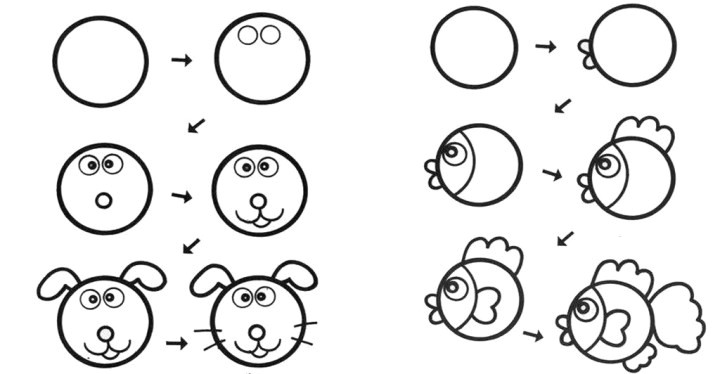 Мышка.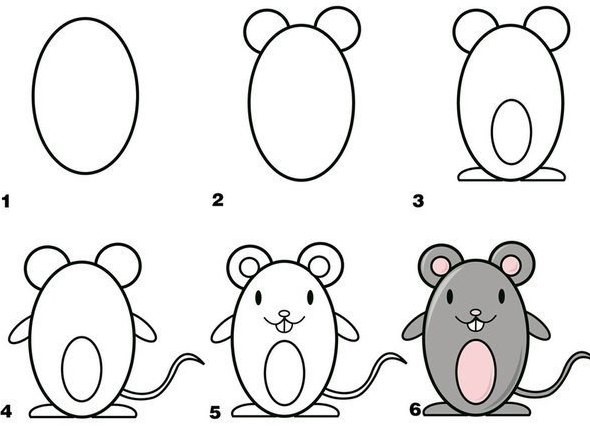 